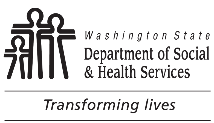 	AGING AND LONG-TERM SUPPORT ADMINISTRATION (ALTSA)	High School Home Care Aide Training Program and
	Instructor Application and Updates	AGING AND LONG-TERM SUPPORT ADMINISTRATION (ALTSA)	High School Home Care Aide Training Program and
	Instructor Application and Updates	AGING AND LONG-TERM SUPPORT ADMINISTRATION (ALTSA)	High School Home Care Aide Training Program and
	Instructor Application and Updates	AGING AND LONG-TERM SUPPORT ADMINISTRATION (ALTSA)	High School Home Care Aide Training Program and
	Instructor Application and Updates	AGING AND LONG-TERM SUPPORT ADMINISTRATION (ALTSA)	High School Home Care Aide Training Program and
	Instructor Application and UpdatesUse this form to:Apply for DSHS approval to teach the High School Home Care Aide Training Program.Submit instructor changes.Use this form to:Apply for DSHS approval to teach the High School Home Care Aide Training Program.Submit instructor changes.Use this form to:Apply for DSHS approval to teach the High School Home Care Aide Training Program.Submit instructor changes.Use this form to:Apply for DSHS approval to teach the High School Home Care Aide Training Program.Submit instructor changes.Use this form to:Apply for DSHS approval to teach the High School Home Care Aide Training Program.Submit instructor changes.Use this form to:Apply for DSHS approval to teach the High School Home Care Aide Training Program.Submit instructor changes.Section 1.  High School Training Program Contact InformationSection 1.  High School Training Program Contact InformationSection 1.  High School Training Program Contact InformationSection 1.  High School Training Program Contact InformationSection 1.  High School Training Program Contact InformationSection 1.  High School Training Program Contact InformationSUBMITTER’S NAME (PLEASE PRINT)SUBMITTER’S NAME (PLEASE PRINT)SUBMITTER’S NAME (PLEASE PRINT)SUBMITTER’S NAME (PLEASE PRINT)SUBMITTER’S NAME (PLEASE PRINT)SUBMITTER’S NAME (PLEASE PRINT)SUMBITTER’S CONTACT INFORMATIONPHONE NUMBER (WITH AREA CODE)	EMAIL ADDRESSSUMBITTER’S CONTACT INFORMATIONPHONE NUMBER (WITH AREA CODE)	EMAIL ADDRESSSUMBITTER’S CONTACT INFORMATIONPHONE NUMBER (WITH AREA CODE)	EMAIL ADDRESSSUMBITTER’S CONTACT INFORMATIONPHONE NUMBER (WITH AREA CODE)	EMAIL ADDRESSSUMBITTER’S CONTACT INFORMATIONPHONE NUMBER (WITH AREA CODE)	EMAIL ADDRESSSUMBITTER’S CONTACT INFORMATIONPHONE NUMBER (WITH AREA CODE)	EMAIL ADDRESSHIGH SCHOOL NAMEHIGH SCHOOL NAMEHIGH SCHOOL NAMESCHOOL DISTRICT NAMESCHOOL DISTRICT NAMESCHOOL DISTRICT NAMEPRINCIPAL’S NAMEPRINCIPAL’S NAMEPRINCIPAL’S NAMESUPERINTENDENT’S NAMESUPERINTENDENT’S NAMESUPERINTENDENT’S NAMEApplication type:  New Applicant High School Home Care Aide Training Program  Updating an already Approved High School Home Care Aide Training ProgramApplication type:  New Applicant High School Home Care Aide Training Program  Updating an already Approved High School Home Care Aide Training ProgramApplication type:  New Applicant High School Home Care Aide Training Program  Updating an already Approved High School Home Care Aide Training ProgramApplication type:  New Applicant High School Home Care Aide Training Program  Updating an already Approved High School Home Care Aide Training ProgramApplication type:  New Applicant High School Home Care Aide Training Program  Updating an already Approved High School Home Care Aide Training ProgramApplication type:  New Applicant High School Home Care Aide Training Program  Updating an already Approved High School Home Care Aide Training ProgramDo you want to add or remove an instructor (check all that apply):  Adding an instructor (if you are adding an instructor, continue to Section 2)  Updating an already Approved High School Home Care Aid Training ProgramDo you want to add or remove an instructor (check all that apply):  Adding an instructor (if you are adding an instructor, continue to Section 2)  Updating an already Approved High School Home Care Aid Training ProgramDo you want to add or remove an instructor (check all that apply):  Adding an instructor (if you are adding an instructor, continue to Section 2)  Updating an already Approved High School Home Care Aid Training ProgramDo you want to add or remove an instructor (check all that apply):  Adding an instructor (if you are adding an instructor, continue to Section 2)  Updating an already Approved High School Home Care Aid Training ProgramDo you want to add or remove an instructor (check all that apply):  Adding an instructor (if you are adding an instructor, continue to Section 2)  Updating an already Approved High School Home Care Aid Training ProgramDo you want to add or remove an instructor (check all that apply):  Adding an instructor (if you are adding an instructor, continue to Section 2)  Updating an already Approved High School Home Care Aid Training ProgramSection 2.  New Instructor Information and Qualifications WAC 388-112A-1245Section 2.  New Instructor Information and Qualifications WAC 388-112A-1245Section 2.  New Instructor Information and Qualifications WAC 388-112A-1245Section 2.  New Instructor Information and Qualifications WAC 388-112A-1245Section 2.  New Instructor Information and Qualifications WAC 388-112A-1245Section 2.  New Instructor Information and Qualifications WAC 388-112A-1245INSTRUCTOR’S NAMEINSTRUCTOR’S NAMEINSTRUCTOR’S NAMEINSTRUCTOR’S NAMEINSTRUCTOR’S NAMEDATEPHONE NUMBER (WITH AREA CODE)PHONE NUMBER (WITH AREA CODE)CELL NUMBER (WITH AREA CODE)CELL NUMBER (WITH AREA CODE)CELL NUMBER (WITH AREA CODE)EMAIL ADDRESSAre you a health care or social service professional, such as an RN, LPN, HCA, NAC, EMT, or other DOH credential?    Yes       NoIf yes, list any licenses or certifications you hold in Washington.  If no, leave blank:Type of license or certification:       License or certification number:       Are you a health care or social service professional, such as an RN, LPN, HCA, NAC, EMT, or other DOH credential?    Yes       NoIf yes, list any licenses or certifications you hold in Washington.  If no, leave blank:Type of license or certification:       License or certification number:       Are you a health care or social service professional, such as an RN, LPN, HCA, NAC, EMT, or other DOH credential?    Yes       NoIf yes, list any licenses or certifications you hold in Washington.  If no, leave blank:Type of license or certification:       License or certification number:       Are you a health care or social service professional, such as an RN, LPN, HCA, NAC, EMT, or other DOH credential?    Yes       NoIf yes, list any licenses or certifications you hold in Washington.  If no, leave blank:Type of license or certification:       License or certification number:       Are you a health care or social service professional, such as an RN, LPN, HCA, NAC, EMT, or other DOH credential?    Yes       NoIf yes, list any licenses or certifications you hold in Washington.  If no, leave blank:Type of license or certification:       License or certification number:       Are you a health care or social service professional, such as an RN, LPN, HCA, NAC, EMT, or other DOH credential?    Yes       NoIf yes, list any licenses or certifications you hold in Washington.  If no, leave blank:Type of license or certification:       License or certification number:       2.	Have you ever had any type of professional license or certification revoked in Washington State?  
  Yes       No	If yes, list any licenses or certifications you held in Washington.  If no, leave blank:License or certification number:        	Date of revocation:       2.	Have you ever had any type of professional license or certification revoked in Washington State?  
  Yes       No	If yes, list any licenses or certifications you held in Washington.  If no, leave blank:License or certification number:        	Date of revocation:       2.	Have you ever had any type of professional license or certification revoked in Washington State?  
  Yes       No	If yes, list any licenses or certifications you held in Washington.  If no, leave blank:License or certification number:        	Date of revocation:       2.	Have you ever had any type of professional license or certification revoked in Washington State?  
  Yes       No	If yes, list any licenses or certifications you held in Washington.  If no, leave blank:License or certification number:        	Date of revocation:       2.	Have you ever had any type of professional license or certification revoked in Washington State?  
  Yes       No	If yes, list any licenses or certifications you held in Washington.  If no, leave blank:License or certification number:        	Date of revocation:       2.	Have you ever had any type of professional license or certification revoked in Washington State?  
  Yes       No	If yes, list any licenses or certifications you held in Washington.  If no, leave blank:License or certification number:        	Date of revocation:       3.	Do you have a valid teaching credential with a related endorsement such as career and technical education, science, health, or special education?    Yes       NoName / type of teaching credential and endorsement:       3.	Do you have a valid teaching credential with a related endorsement such as career and technical education, science, health, or special education?    Yes       NoName / type of teaching credential and endorsement:       3.	Do you have a valid teaching credential with a related endorsement such as career and technical education, science, health, or special education?    Yes       NoName / type of teaching credential and endorsement:       3.	Do you have a valid teaching credential with a related endorsement such as career and technical education, science, health, or special education?    Yes       NoName / type of teaching credential and endorsement:       3.	Do you have a valid teaching credential with a related endorsement such as career and technical education, science, health, or special education?    Yes       NoName / type of teaching credential and endorsement:       3.	Do you have a valid teaching credential with a related endorsement such as career and technical education, science, health, or special education?    Yes       NoName / type of teaching credential and endorsement:       4.	Do you meet one of the following qualifications (check all that apply):  		Have caregiving experience within the last five years in a school, community-based, or home setting.		Are a registered nurse with direct care experience within the last five years.		Certificated under the vocational code V511614.		Successfully completed core basic training taught by a DSHS approved instructor.		Have taught 40 hours of basic training while being mentored by an instructor who is approved to teach basic 	training.4.	Do you meet one of the following qualifications (check all that apply):  		Have caregiving experience within the last five years in a school, community-based, or home setting.		Are a registered nurse with direct care experience within the last five years.		Certificated under the vocational code V511614.		Successfully completed core basic training taught by a DSHS approved instructor.		Have taught 40 hours of basic training while being mentored by an instructor who is approved to teach basic 	training.4.	Do you meet one of the following qualifications (check all that apply):  		Have caregiving experience within the last five years in a school, community-based, or home setting.		Are a registered nurse with direct care experience within the last five years.		Certificated under the vocational code V511614.		Successfully completed core basic training taught by a DSHS approved instructor.		Have taught 40 hours of basic training while being mentored by an instructor who is approved to teach basic 	training.4.	Do you meet one of the following qualifications (check all that apply):  		Have caregiving experience within the last five years in a school, community-based, or home setting.		Are a registered nurse with direct care experience within the last five years.		Certificated under the vocational code V511614.		Successfully completed core basic training taught by a DSHS approved instructor.		Have taught 40 hours of basic training while being mentored by an instructor who is approved to teach basic 	training.4.	Do you meet one of the following qualifications (check all that apply):  		Have caregiving experience within the last five years in a school, community-based, or home setting.		Are a registered nurse with direct care experience within the last five years.		Certificated under the vocational code V511614.		Successfully completed core basic training taught by a DSHS approved instructor.		Have taught 40 hours of basic training while being mentored by an instructor who is approved to teach basic 	training.4.	Do you meet one of the following qualifications (check all that apply):  		Have caregiving experience within the last five years in a school, community-based, or home setting.		Are a registered nurse with direct care experience within the last five years.		Certificated under the vocational code V511614.		Successfully completed core basic training taught by a DSHS approved instructor.		Have taught 40 hours of basic training while being mentored by an instructor who is approved to teach basic 	training.5.	Do you have 100 hours of teaching experience?    Yes       No5.	Do you have 100 hours of teaching experience?    Yes       No5.	Do you have 100 hours of teaching experience?    Yes       No5.	Do you have 100 hours of teaching experience?    Yes       No5.	Do you have 100 hours of teaching experience?    Yes       No5.	Do you have 100 hours of teaching experience?    Yes       No6.	Do you have knowledge in caregiving practices and can demonstrate competency for teaching the course content if required?    Yes       No6.	Do you have knowledge in caregiving practices and can demonstrate competency for teaching the course content if required?    Yes       No6.	Do you have knowledge in caregiving practices and can demonstrate competency for teaching the course content if required?    Yes       No6.	Do you have knowledge in caregiving practices and can demonstrate competency for teaching the course content if required?    Yes       No6.	Do you have knowledge in caregiving practices and can demonstrate competency for teaching the course content if required?    Yes       No6.	Do you have knowledge in caregiving practices and can demonstrate competency for teaching the course content if required?    Yes       No7.	Have successfully completed a DSHS specialty or expanded specialty training classes before training others on that topic?    Yes       No7.	Have successfully completed a DSHS specialty or expanded specialty training classes before training others on that topic?    Yes       No7.	Have successfully completed a DSHS specialty or expanded specialty training classes before training others on that topic?    Yes       No7.	Have successfully completed a DSHS specialty or expanded specialty training classes before training others on that topic?    Yes       No7.	Have successfully completed a DSHS specialty or expanded specialty training classes before training others on that topic?    Yes       No7.	Have successfully completed a DSHS specialty or expanded specialty training classes before training others on that topic?    Yes       NoSection 3.  Attestation of AccuracySection 3.  Attestation of AccuracySection 3.  Attestation of AccuracySection 3.  Attestation of AccuracySection 3.  Attestation of AccuracySection 3.  Attestation of AccuracyRead and complete the following attestation.I certify and understand that:The information I have provided to the department in this application and during the application process is subject to investigation and verification. The department may obtain additional information, verification, and/or documentation related to my answers or information.The information provided in this application and in all additional documents is true, complete, and accurate.Providing false or inaccurate information is cause for rejection of this application.Read and complete the following attestation.I certify and understand that:The information I have provided to the department in this application and during the application process is subject to investigation and verification. The department may obtain additional information, verification, and/or documentation related to my answers or information.The information provided in this application and in all additional documents is true, complete, and accurate.Providing false or inaccurate information is cause for rejection of this application.Read and complete the following attestation.I certify and understand that:The information I have provided to the department in this application and during the application process is subject to investigation and verification. The department may obtain additional information, verification, and/or documentation related to my answers or information.The information provided in this application and in all additional documents is true, complete, and accurate.Providing false or inaccurate information is cause for rejection of this application.Read and complete the following attestation.I certify and understand that:The information I have provided to the department in this application and during the application process is subject to investigation and verification. The department may obtain additional information, verification, and/or documentation related to my answers or information.The information provided in this application and in all additional documents is true, complete, and accurate.Providing false or inaccurate information is cause for rejection of this application.Read and complete the following attestation.I certify and understand that:The information I have provided to the department in this application and during the application process is subject to investigation and verification. The department may obtain additional information, verification, and/or documentation related to my answers or information.The information provided in this application and in all additional documents is true, complete, and accurate.Providing false or inaccurate information is cause for rejection of this application.Read and complete the following attestation.I certify and understand that:The information I have provided to the department in this application and during the application process is subject to investigation and verification. The department may obtain additional information, verification, and/or documentation related to my answers or information.The information provided in this application and in all additional documents is true, complete, and accurate.Providing false or inaccurate information is cause for rejection of this application.SIGNATURE	DATESIGNATURE	DATESIGNATURE	DATESIGNATURE	DATEJOB TITLEJOB TITLESection 4.  Is your application complete?Section 4.  Is your application complete?Section 4.  Is your application complete?Section 4.  Is your application complete?Section 4.  Is your application complete?Section 4.  Is your application complete?Remember to:	Attach copies of your Specialty Training certificates of completion.	Attach a copy of your credential / endorsement.	Attach a copy of your core basic certificate of completion (if applicable).	Complete Section 3:  Attestation of Accuracy.	For new applicants attach the New Contractor Form Intake, DSHS 27-043.Email your questions and submit your application with supporting documentation to TrainingApprovalTPC@dshs.wa.gov. Remember to:	Attach copies of your Specialty Training certificates of completion.	Attach a copy of your credential / endorsement.	Attach a copy of your core basic certificate of completion (if applicable).	Complete Section 3:  Attestation of Accuracy.	For new applicants attach the New Contractor Form Intake, DSHS 27-043.Email your questions and submit your application with supporting documentation to TrainingApprovalTPC@dshs.wa.gov. Remember to:	Attach copies of your Specialty Training certificates of completion.	Attach a copy of your credential / endorsement.	Attach a copy of your core basic certificate of completion (if applicable).	Complete Section 3:  Attestation of Accuracy.	For new applicants attach the New Contractor Form Intake, DSHS 27-043.Email your questions and submit your application with supporting documentation to TrainingApprovalTPC@dshs.wa.gov. Remember to:	Attach copies of your Specialty Training certificates of completion.	Attach a copy of your credential / endorsement.	Attach a copy of your core basic certificate of completion (if applicable).	Complete Section 3:  Attestation of Accuracy.	For new applicants attach the New Contractor Form Intake, DSHS 27-043.Email your questions and submit your application with supporting documentation to TrainingApprovalTPC@dshs.wa.gov. Remember to:	Attach copies of your Specialty Training certificates of completion.	Attach a copy of your credential / endorsement.	Attach a copy of your core basic certificate of completion (if applicable).	Complete Section 3:  Attestation of Accuracy.	For new applicants attach the New Contractor Form Intake, DSHS 27-043.Email your questions and submit your application with supporting documentation to TrainingApprovalTPC@dshs.wa.gov. Remember to:	Attach copies of your Specialty Training certificates of completion.	Attach a copy of your credential / endorsement.	Attach a copy of your core basic certificate of completion (if applicable).	Complete Section 3:  Attestation of Accuracy.	For new applicants attach the New Contractor Form Intake, DSHS 27-043.Email your questions and submit your application with supporting documentation to TrainingApprovalTPC@dshs.wa.gov. 